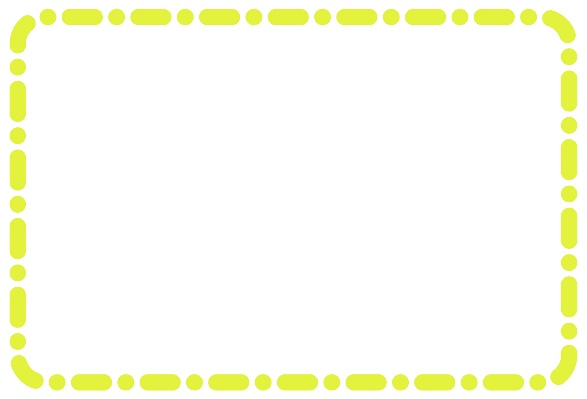 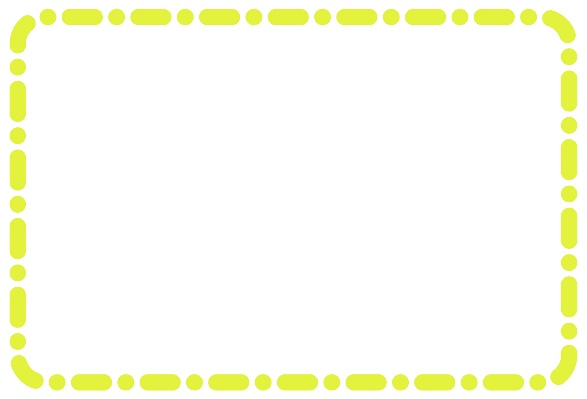 ★　保護者の方の感想　★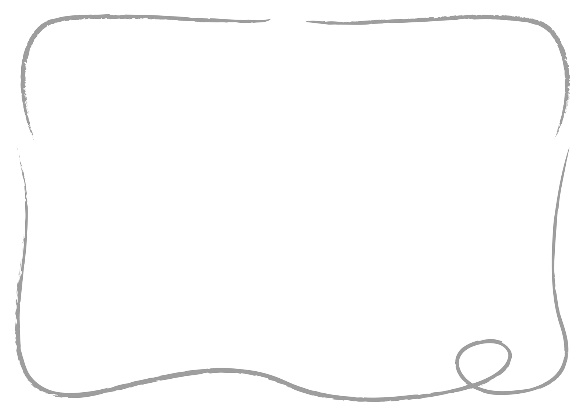 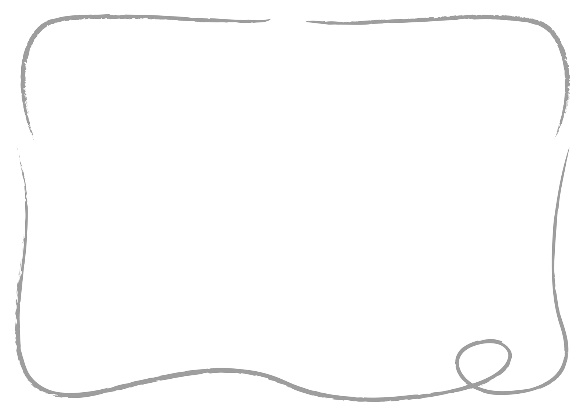 